NOTA: ESTA CARTA DEBERÁ PRESENTARSE EN HOJA MEMBRETADA Y CON SELLO OFICIAL DE LA INSTITUCIÓN RECEPTORA FORMATO H. OFICIO DE RESPALDO INSTITUCIONALNo. de oficio DIRECCIÓN DE INVESTIGACIÓN CIENTÍFICA Y FORMACIÓN DE RECURSOS HUMANOSPROGRAMA INVESTIGADORAS E INVESTIGADORES COMECYT EDOMÉXCONSEJO MEXIQUENSE DE CIENCIA Y TECNOLOGÍAP R E S E N T ELa (Él) que suscribe, (Nombre y grado académico de la/el titular la institución receptora o director del organismo académico), pongo a su consideración a la/el (Grado académico y nombre completo de la/el aspirante de continuidad del apoyo) quien ha sido aceptado en esta institución para realizar un segundo año de ------ con el proyecto denominado (“Título del proyecto”), bajo la asesoría de (Nombre y cargo de la/el asesor responsable) en el (área, depto.) durante el periodo comprendido del 30 de mayo del 2022 al 30 de mayo del 2023.  (Redactar detalladamente el interés de la institución en continuar con el desarrollo del proyecto, la vinculación de éste con el plan de desarrollo de la misma y las contribuciones académicas y/o docentes que la/él aspirante aportará a través de este).Asimismo, manifiesto que la/él aspirante no tiene relación laboral con esta institución y que no cuenta con algún beneficio de tipo económico o beca otorgada por organismo público o privado. Por lo anterior, solicito atentamente sea considerado para el proceso de selección para la continuidad del apoyo económico bajo el marco de la Convocatoria del Programa “Investigadoras e Investigadores COMECYT EDOMÉX”. Agradeciendo de antemano la atención brindada a la presente y en espera de una respuesta favorable, me reitero a sus órdenes. Se extiende la presente en Municipio, Estado de México a los __ días del mes de __ del 20__.ATENTAMENTE________________________________(NOMBRE Y FIRMA DEL TITULAR DE LA INSTITUCIÓN RECEPTORA O DIRECTOR DEL ORGANISMO ACADÉMICO)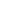 